Warszawa, 28.07.2023 r. Pierwsze półrocze to klasyczna stagflacja, nie recesja. PKb zacznie powoli rosnąćGłowny ekonomista BCC Stanisław Gomułka komentuje najnowsze dane GUS   dotyczące  koniunktury gospodarczej.Produkcja sprzedana przemysłu w przedsiębiorstwach zatrudniających ponad 9 osób zmniejszyła się o 1,4 proc. r/r, wobec spadku o 2,8 proc. r/r w maju. Natomiast w branżach eksportowych w czerwcu miał miejsce wzrost produkcji  o 7,2 proc. r/r wobec wzrostu o 2,8 pric. r/r w maju, podobnie jak w budownictwie, w którym odnotowano wzrost produkcji  o 1,5 proc. r/r.Pierwsze półrocze to klasyczna stagflacja,  nie recesja.W przypadku całego PKB mieliśmy spadek o 0,3 proc. r/r  w kw. I . Zatem wobec inflacji CPI około 15 proc. Stopa procentowa NBP pozostaje na niezmienionym poziomie - 6,75 proc., czyli realna stopa procentowa  od depozytów i gotówki  jest silnie ujemna. To oznacza, że podatek inflacyjny jest duży, w skali roku 2023 może wynieść około 120-150 mld zł. W trakcie roku 2023 mamy już i będziemy  mieć nadal, zgodnie z oczekiwaniami NBP i niezależnych ekonomistów, znaczny spadek inflacji, z poziomu ponad 18% w styczniu do około 12% teraz i 8- 10% w grudniu. Ten spadek inflacji spowodował, że realne wynagrodzenia w przedsiębiorstwach zatrudniających ponad 9 osób wzrosły po raz pierwszy od lipca 2022 - podkreśla Stanisława Gomułka, główny ekonomista BCC, minister finansów Gospodarczego Gabinetu Cieni BCC, członek Narodowej Rady Rozwoju.Ekspert BCC zwraca uwagę, że: czerwiec nie przyniósł poprawy w relacjach  prawnych i finansowych  Polski z UE, z bardzo dużymi stratami dla kraju. Te straty teraz to między innymi zamrożenie inwestycji infrastrukturalnych przez władze lokalne. Pomimo zerowego tempa wzrostu PKB, stopa bezrobocia pozostaje na niskim i stabilnym poziomie.Na plus należy zaliczyć utrzymywanie się nadwyżki w bilansie handlowym i płatniczym Polski,  w konsekwencji  umocnienie kursów złotego wobec euro oraz dolara. To  zmniejsz koszt importu dla przedsiębiorstw i gospodarstw domowych ,  sygnalizuje wzrost zaufania do polskiej gospodarki na rynkach finansowych, oraz powoduje  zmniejszenie inflacji. Duży dopływ zboża z Ukrainy na wiosnę  jest teraz dużym problemem dla rolników, ale obniżył ceny zboża (cena tony pszenicy spadła z około 1500 zł do około około 750 zł teraz) i podwyższył zyskowność produkcji zwierzęcej - twierdzi ekspert BCC.

Czego możemy się spodziewać w najbliższym czasie? Wchodzimy w okres żniw z niejasnymi efektami dużych zmian klimatycznych na plony i ceny owoców, warzyw i zbóż. W strefie euro i USA banki centralne nadal podnoszą stopy procentowe. Natomiast RPP sygnalizuje możliwość obniżkistóp procentowych  w najbliższych 2-3 kwartałach. Rezultatem będzieutrzymanie się w Polsce inflacji znacząco powyżej celu 2.5%  oraz spadek inflacji w strefie euro, UK i USA  do poziomu bliskiego 2%  w roku przyszłym. Stopa bezrobocia po obu stronach stronach Atlantyku pozostanie na niskim poziomie , a tempo wzrostu PKB zacznie powoli rosnąć, do poziomu 1-2% w krajach wysoko rozwiniętych i około 3-5 % w krajach doganiających. - podsumowuje Stanisława Gomułka, główny ekonomista BCC.Kontakt dla mediów:Agencja Open Minded Group pr@openmindedgroup.plBusiness Centre Club: Renata Stefanowska renata.stefanowska@bcc.pl Kontakt od eksperta: Stansisław Gomułka - główny ekonomista BCC, minister finansów Gospodarczego Gabinetu Cieni BCC, członek Narodowej Rady Rozwoju: stanislaw.gomulka@bcc.org.pl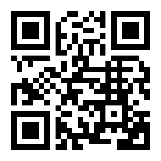 Business Centre Club to największa w kraju ustawowa organizacja indywidualnych pracodawców. Członkowie Klubu zatrudniają ponad 400 tys. pracowników, przychody firm to ponad 200 miliardów złotych, a siedziby rozlokowane są w 250 miastach. Na terenie Polski działają 22 loże regionalne. Do BCC należą przedstawiciele wszystkich branż, międzynarodowe korporacje, instytucje finansowe i ubezpieczeniowe, firmy telekomunikacyjne, najwięksi polscy producenci, uczelnie wyższe, koncerny wydawnicze i znane kancelarie prawne. Członkami BCC – klubu przedsiębiorców są także prawnicy, dziennikarze, naukowcy, wydawcy, lekarze, wojskowi i studenci. Business Centre Club w mediach społecznościowych: LinkedIn > Facebook > Twitter >